7 июля 2021 года во дворе дома № 26а по улице 50 лет Октября в поселке Епифань, благоустроенного в 2020 году в рамках программы «Формирование комфортной городской среды» национального проекта «Жилье и городская среда», состоялся праздник «Лето во дворах», который совпал с праздником «День Семьи, Любви и Верности». Двор - это место, где дети гуляют с родителями, заводят настоящих друзей. Для взрослых двор является памятным местом, где прошло их детство. Поэтому такой праздник, как «Лето во дворах», собирает вместе большое количество людей, от мала до велика.С приветственным словом к жителям обратились глава муниципального образования Епифанское Надежда Дмитриевна Алтухова и глава администрации Сергей Алексеевич Карпов.Коллектив Епифанского Центра Культуры и Досуга провел концертно-развлекательную программу «Семья- единство помыслов и дел». Ведущие Людмила Москалёва и Андрей Скворцов вместе с жителями разбирались в родственных связях, вспоминали пословицы и поговорки, показали миниатюру «Прелести семейной жизни». Своими концертными номерами порадовали Роман Салеян, группа «Растряпуха».Безусловно, этот праздник помогает развитию хороших добрососедских отношений, вызывает радость и улыбки на лицах жителей, ведь они являются одной, дружной семьёй. «Лето во дворах» делает нашу жизнь намного ярче и интереснее!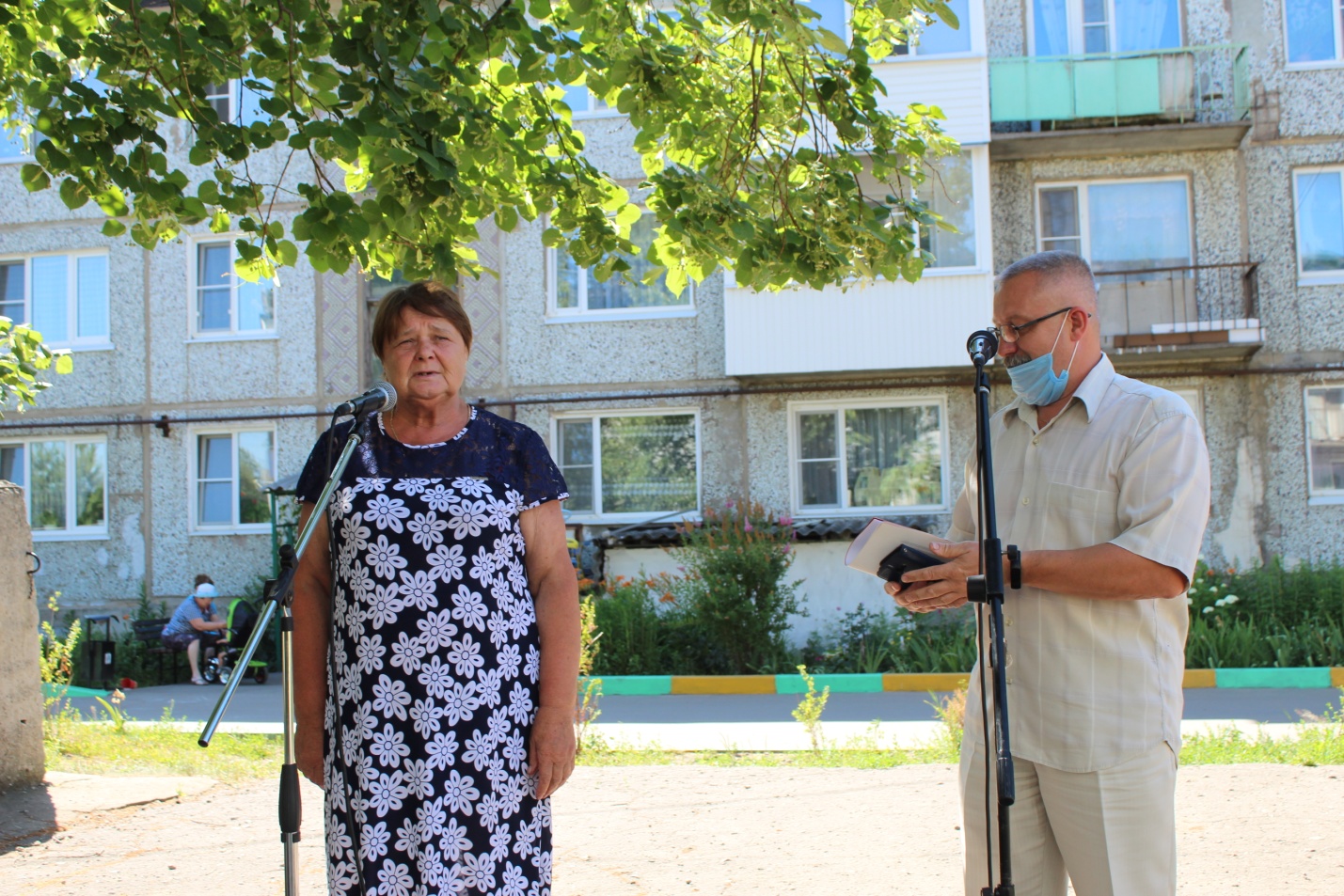 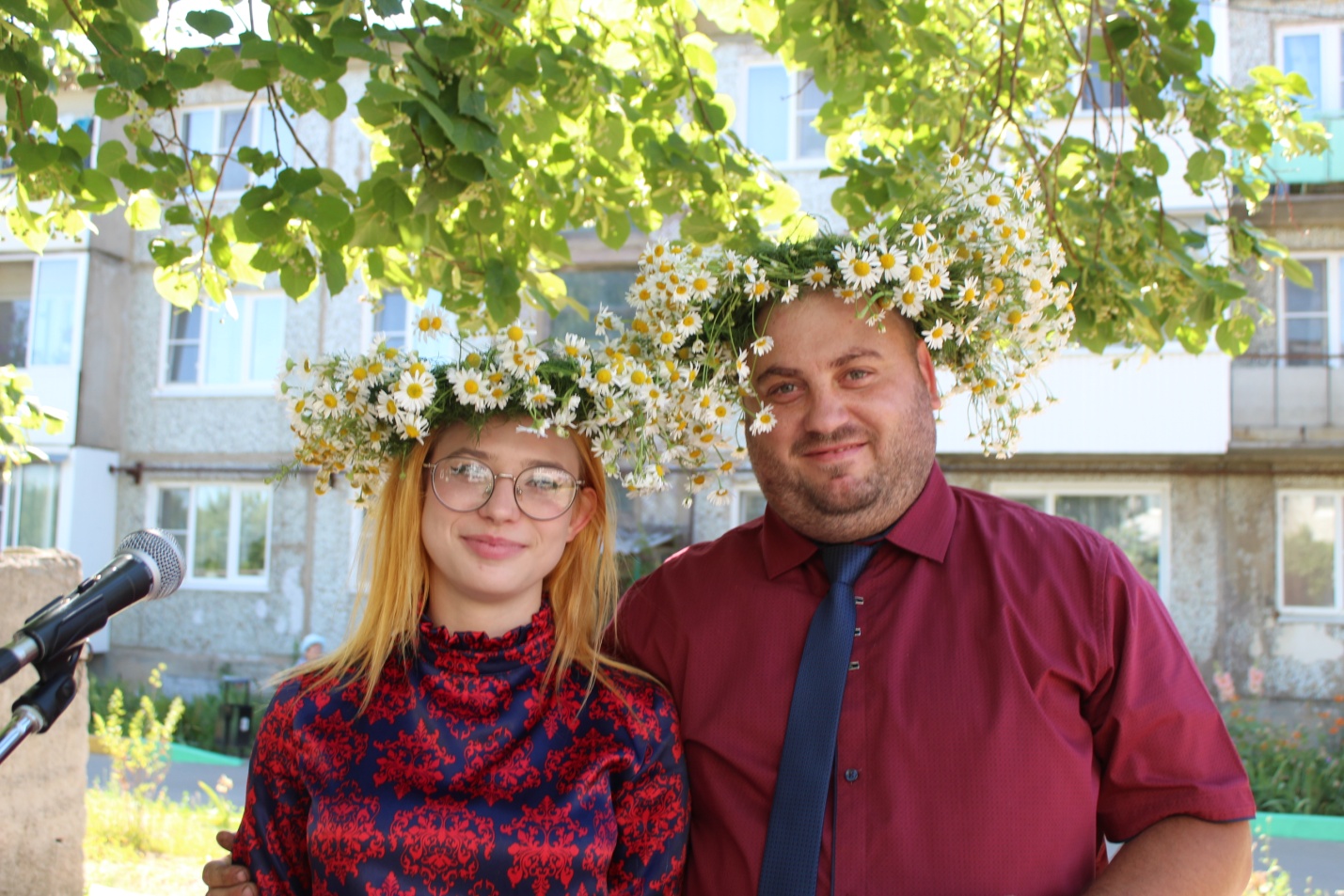 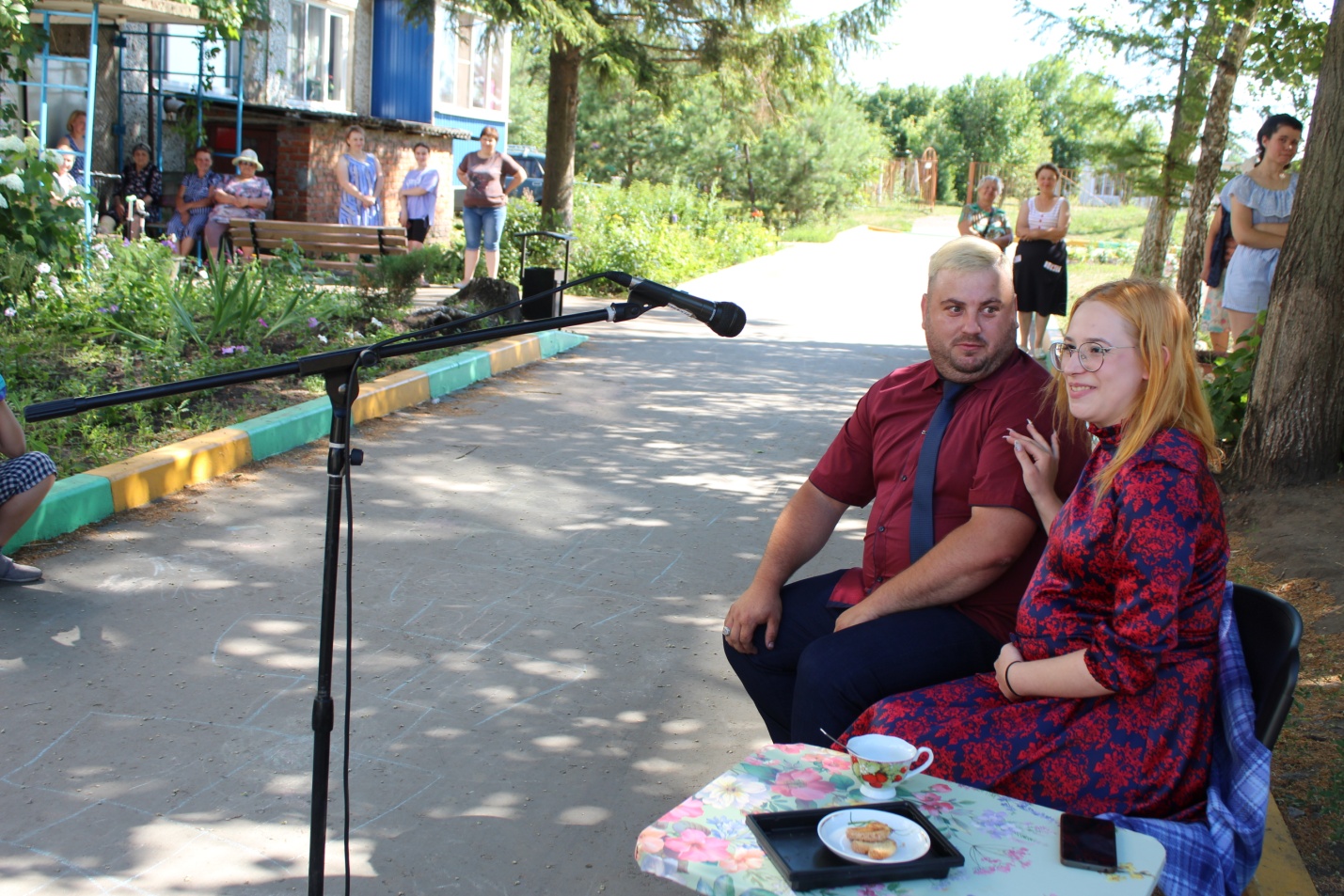 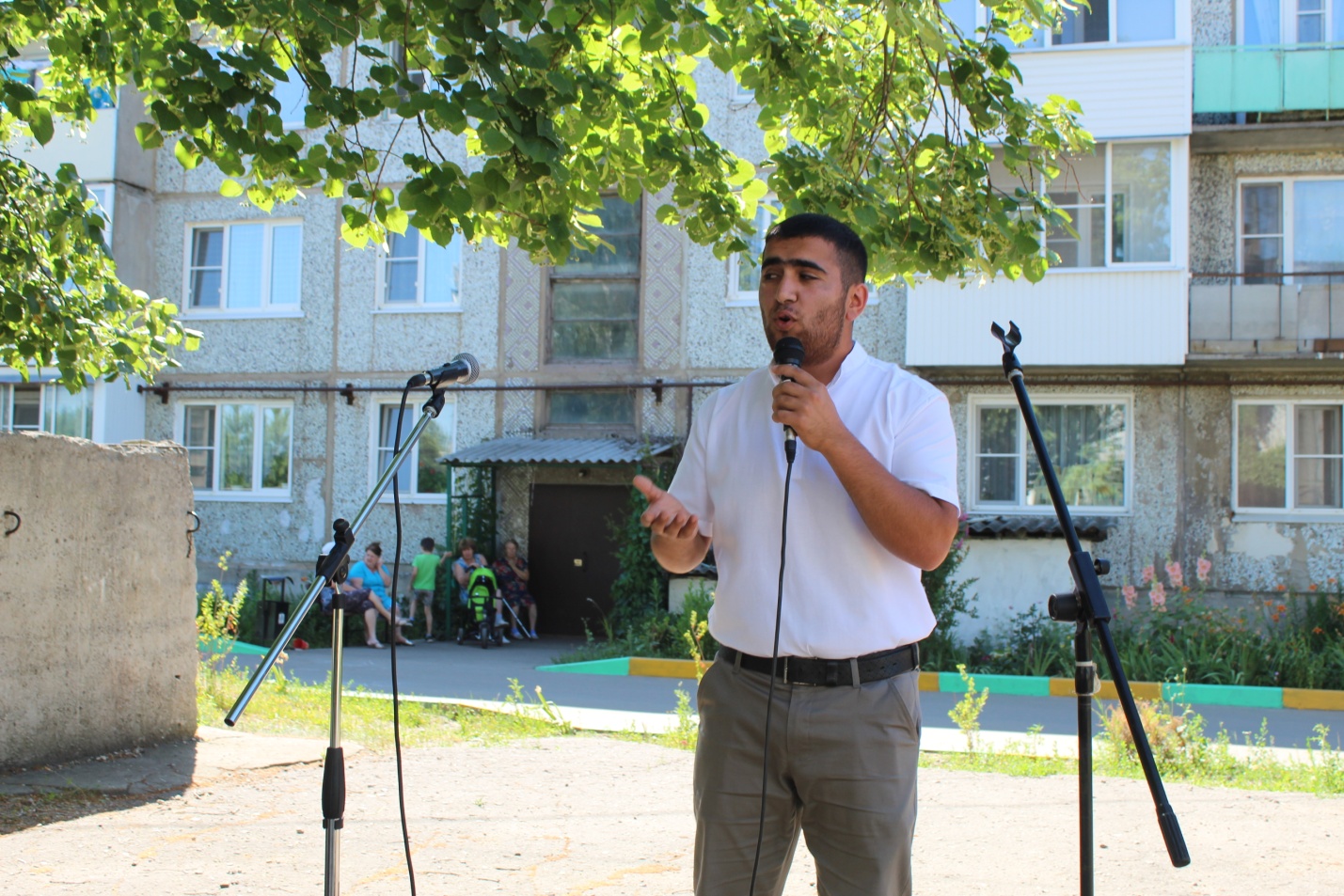 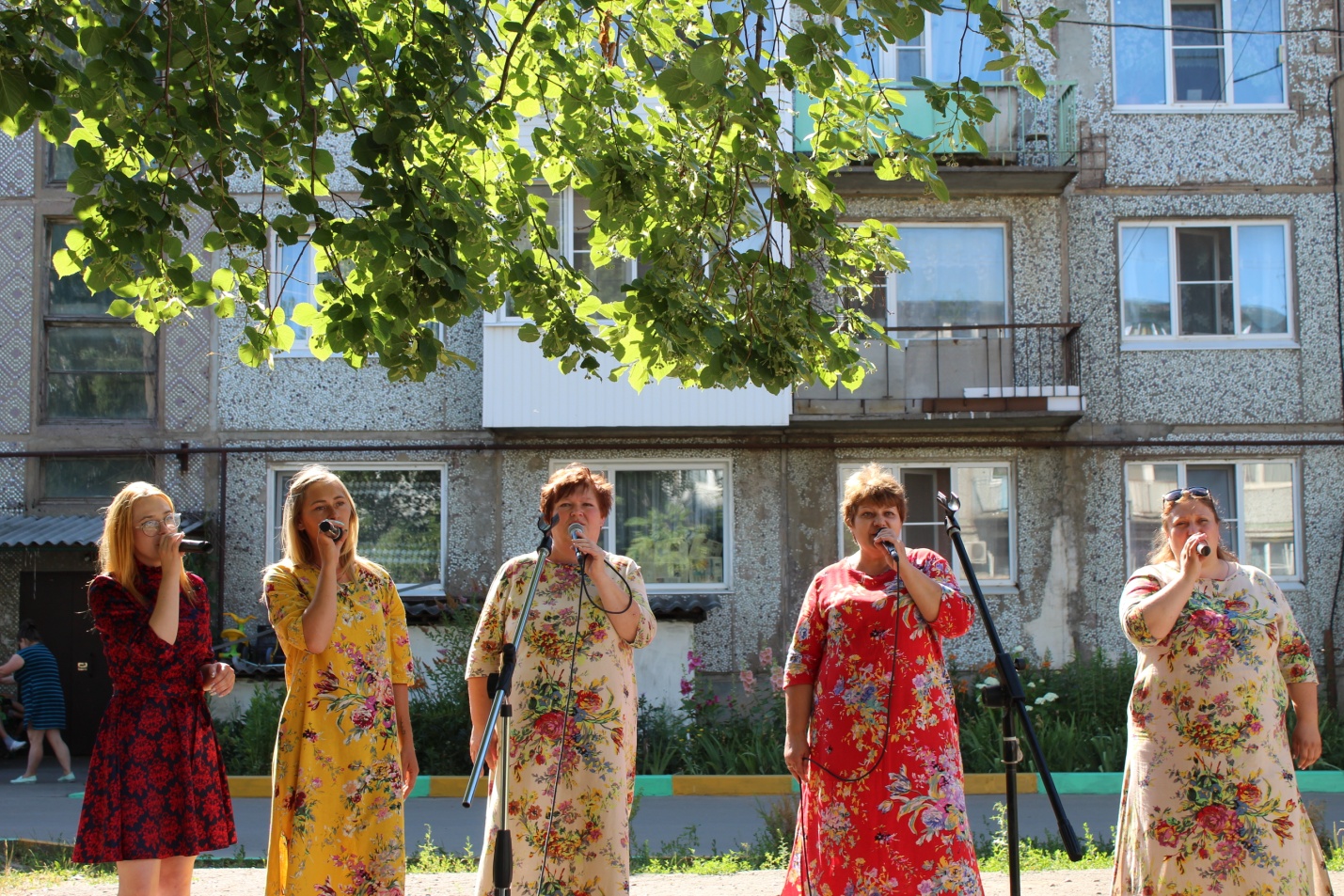 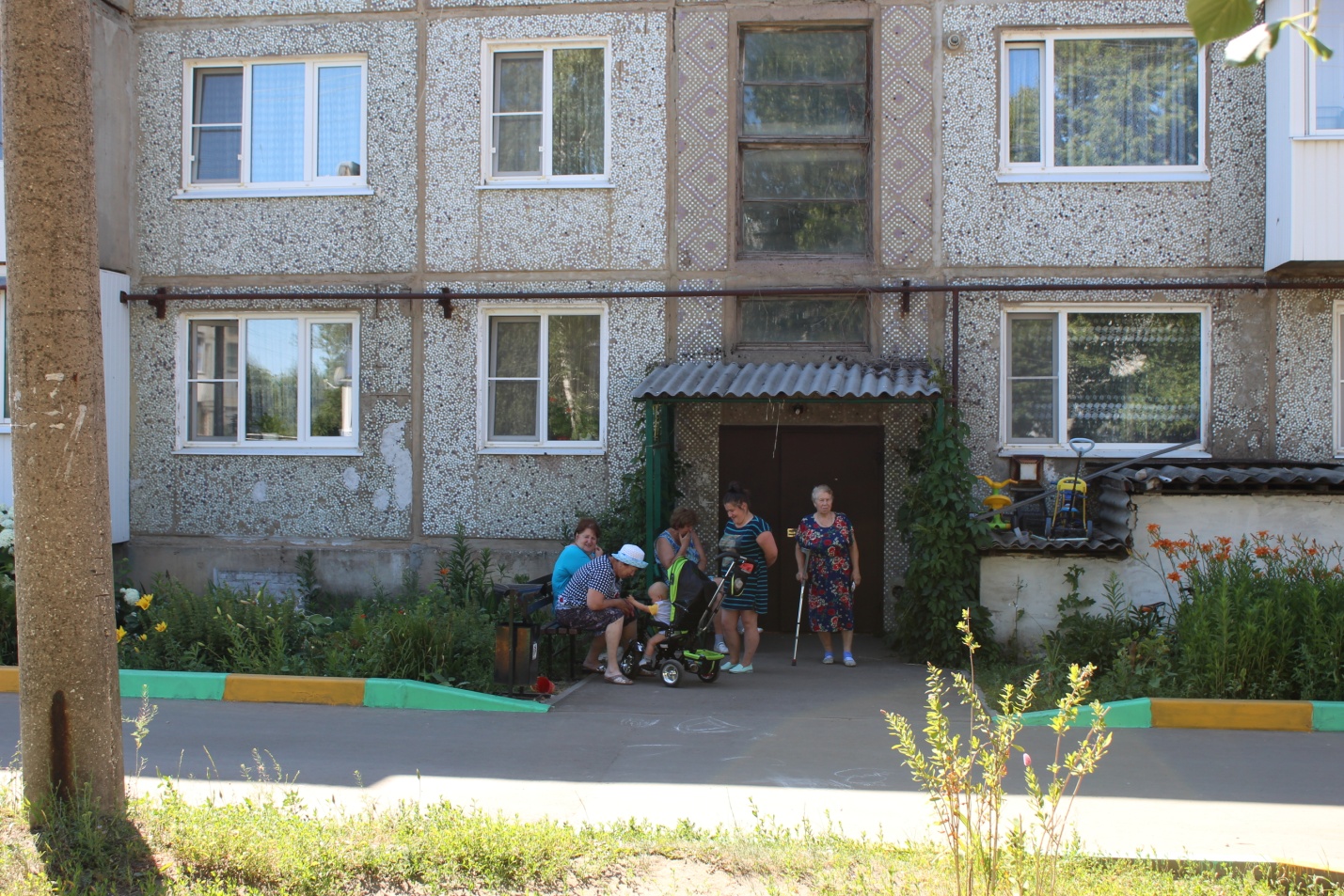 